Cayuga County Soil and Water Conservation District7414 County House RoadAuburn, NY315-252-4171 ext 3cayugaswcd@cayugaswcd.orgwww.cayugaswcd.orgContact: Valerie Horning		For Immediate Release(315) 252-4171		March 19, 2015Cayuga County Conservation District Announces Spring Fish Stocking SaleThe Cayuga County Soil and Water Conservation District will be holding a Fish Stocking Sale this spring.  A variety of fish for ponds will be available for sale, including rainbow trout, largemouth bass, yellow perch, bluegill, black crappie, channel catfish and minnows.  Grass carp will also be available, but landowners must have a NYS DEC permit in order purchase them.  The Conservation District is currently taking orders for these species.  Orders will be taken through Tuesday, May 12, 2015. The pick-up date is Monday, May 18, 2015 at 11:00 AM at the Cayuga County Soil and Water Conservation District.To get an order form, go to our website at:  www.cayugaswcd.org, call us at (315)252-4171, ext. 3, or stop by our office located on County House Road in Sennett.  We are available Monday - Friday from 7:30 AM - 4:00 PM.  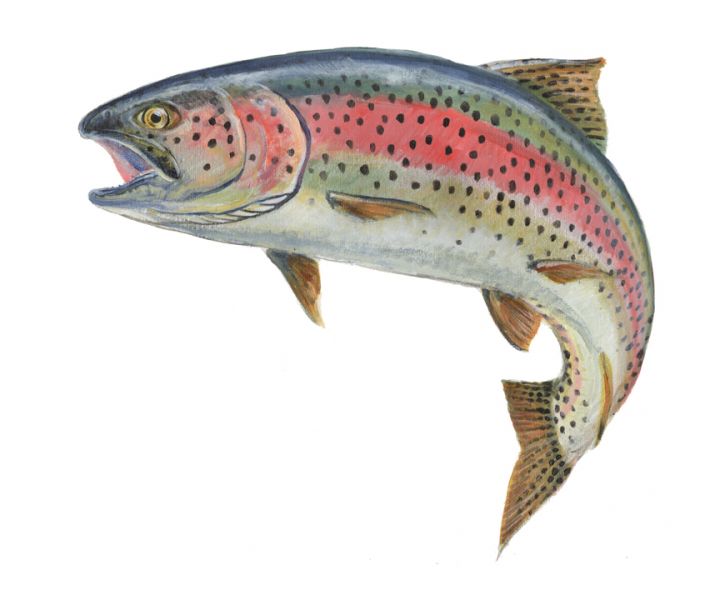 